Demande de soutien financier pour stage en recherche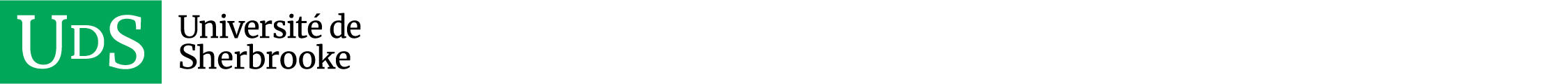 SIGNATURES OBLIGATOIRES À LA PAGE SUIVANTEComment soumettre une demande?La professeure ou le professeur responsable du stage doit :Conclure une entente de supervision de stage avec une personne étudiante stagiaire.Combiner, en un seul fichier PDF, les éléments suivants et transmettre à VDES-Med@USherbrooke.ca avant le 22 mars 2024 :Le présent formulaire, signé ;Le relevé de notes récent et officiel de la personne étudiante : Ce relevé de notes doit contenir les notes du trimestre d'automne 2023 (relevés non-officiels permis pour les personnes étudiantes inscrites à l'UdeS) ;Pour les personnes étudiantes inscrites ailleurs qu’à l’UdeS : Si le relevé de notes ne permet pas de valider que la personne étudiante est inscrite à temps complet au trimestre d'hiver 2024, vous devez fournir une preuve d'inscription officielle pour ce trimestre (ex. attestation du bureau du registraire).Personne étudiante stagiairePersonne étudiante stagiairePersonne étudiante stagiairePersonne étudiante stagiairePersonne étudiante stagiairePersonne étudiante stagiairePersonne étudiante stagiairePersonne étudiante stagiairePersonne étudiante stagiairePersonne étudiante stagiairePersonne étudiante stagiairePrénom : Prénom : Nom :Courriel : Courriel : Année de naissance :Année de naissance :Année de naissance :Année de naissance :Programme actuel :Programme actuel :Programme actuel :Université :Université :Grade :(ex. 1er cycle, doctorat de 1er cycle, M1/M2)(ex. 1er cycle, doctorat de 1er cycle, M1/M2)(ex. 1er cycle, doctorat de 1er cycle, M1/M2)(ex. 1er cycle, doctorat de 1er cycle, M1/M2)Matricule étudiant :Matricule étudiant :Matricule étudiant :Date de début du prog. actuel :Date de début du prog. actuel :Date de début du prog. actuel :Date de début du prog. actuel :Date anticipée de diplomation :Date anticipée de diplomation :Date anticipée de diplomation :Date anticipée de diplomation :Date anticipée de diplomation :Statut au Canada :Statut au Canada :Statut au Canada :Type de stagiaire :Type de stagiaire :Type de stagiaire : COOP Régulier Stagiaire international COOP Régulier Stagiaire international COOP Régulier Stagiaire internationalResponsable(s) du stageResponsable(s) du stageResponsable(s) du stageResponsable(s) du stageResponsable(s) du stageResponsable(s) du stageResponsable(s) du stageResponsable(s) du stageResponsable(s) du stageResponsable(s) du stageResponsable(s) du stageResponsable(s) du stageResponsable(s) du stageResponsable(s) du stageResponsable(s) du stageResponsable(s) du stageResponsable(s) du stageResponsable(s) du stageResponsable(s) du stageResponsable(s) du stageProf. responsable du stage :Prof. responsable du stage :Prof. responsable du stage :Prof. responsable du stage :Prof. responsable du stage :Prof. responsable du stage :Prof. régulier à la FMSS?Prof. régulier à la FMSS? Oui Non Oui NonDépartement :Département :Département :Campus :Campus :Campus :Campus :Prof. co-resp. du stage :Prof. co-resp. du stage :Prof. co-resp. du stage :Prof. co-resp. du stage :Prof. régulier à la FMSS?Prof. régulier à la FMSS? Oui Non Oui NonDépartement :Département :Département :Département :Département :Campus :Campus :Campus :Campus :Professionnel de recherche en soutien, le cas échéant :Professionnel de recherche en soutien, le cas échéant :Professionnel de recherche en soutien, le cas échéant :Professionnel de recherche en soutien, le cas échéant :Professionnel de recherche en soutien, le cas échéant :Professionnel de recherche en soutien, le cas échéant :Professionnel de recherche en soutien, le cas échéant :Courriel :Courriel :Description du stageDescription du stageDescription du stageDescription du stageDescription du stageDescription du stageDescription du stageDescription du stageDescription du stageDescription du stageDescription du stageDescription du stageDescription du stageDescription du stageDescription du stageDescription du stageDescription du stageDescription du stageDescription du stageDescription du stageCampus :Campus :La personne stagiaire contribuera à un projet de recherche :La personne stagiaire contribuera à un projet de recherche :La personne stagiaire contribuera à un projet de recherche :La personne stagiaire contribuera à un projet de recherche :La personne stagiaire contribuera à un projet de recherche :La personne stagiaire contribuera à un projet de recherche :La personne stagiaire contribuera à un projet de recherche : Oui NonDate de début (aaaa-mm-jj) :Date de début (aaaa-mm-jj) :Date de début (aaaa-mm-jj) :Date de début (aaaa-mm-jj) :Date de début (aaaa-mm-jj) :Date de début (aaaa-mm-jj) :Date de début (aaaa-mm-jj) :Date de fin (aaaa-mm-jj) :Date de fin (aaaa-mm-jj) :Date de fin (aaaa-mm-jj) :Date de fin (aaaa-mm-jj) :Date de fin (aaaa-mm-jj) :Date de fin (aaaa-mm-jj) :Date de fin (aaaa-mm-jj) :Sur quelle UBR sera prélevée la partie de la rémunération non-couverte par l'octroi de la FMSS?Sur quelle UBR sera prélevée la partie de la rémunération non-couverte par l'octroi de la FMSS?Sur quelle UBR sera prélevée la partie de la rémunération non-couverte par l'octroi de la FMSS?Sur quelle UBR sera prélevée la partie de la rémunération non-couverte par l'octroi de la FMSS?Sur quelle UBR sera prélevée la partie de la rémunération non-couverte par l'octroi de la FMSS?Sur quelle UBR sera prélevée la partie de la rémunération non-couverte par l'octroi de la FMSS?Sur quelle UBR sera prélevée la partie de la rémunération non-couverte par l'octroi de la FMSS?Sur quelle UBR sera prélevée la partie de la rémunération non-couverte par l'octroi de la FMSS?Sur quelle UBR sera prélevée la partie de la rémunération non-couverte par l'octroi de la FMSS?Sur quelle UBR sera prélevée la partie de la rémunération non-couverte par l'octroi de la FMSS?      Format : UBR(6 chiffres).CBS      Format : UBR(6 chiffres).CBS      Format : UBR(6 chiffres).CBS      Format : UBR(6 chiffres).CBS      Format : UBR(6 chiffres).CBS      Format : UBR(6 chiffres).CBS      Format : UBR(6 chiffres).CBS      Format : UBR(6 chiffres).CBS      Format : UBR(6 chiffres).CBS      Format : UBR(6 chiffres).CBSSi le stage est de type « COOP » ou « régulier », comment le stage sera-t-il rémunérée?Si le stage est de type « COOP » ou « régulier », comment le stage sera-t-il rémunérée?Si le stage est de type « COOP » ou « régulier », comment le stage sera-t-il rémunérée?Si le stage est de type « COOP » ou « régulier », comment le stage sera-t-il rémunérée?Si le stage est de type « COOP » ou « régulier », comment le stage sera-t-il rémunérée?Si le stage est de type « COOP » ou « régulier », comment le stage sera-t-il rémunérée?Si le stage est de type « COOP » ou « régulier », comment le stage sera-t-il rémunérée?Si le stage est de type « COOP » ou « régulier », comment le stage sera-t-il rémunérée? Sous forme de salaire Sous forme de bourse (autorisation préalable requise**  **) Sous forme de salaire Sous forme de bourse (autorisation préalable requise**  **) Sous forme de salaire Sous forme de bourse (autorisation préalable requise**  **) Sous forme de salaire Sous forme de bourse (autorisation préalable requise**  **) Sous forme de salaire Sous forme de bourse (autorisation préalable requise**  **) Sous forme de salaire Sous forme de bourse (autorisation préalable requise**  **) Sous forme de salaire Sous forme de bourse (autorisation préalable requise**  **) Sous forme de salaire Sous forme de bourse (autorisation préalable requise**  **) Sous forme de salaire Sous forme de bourse (autorisation préalable requise**  **) Sous forme de salaire Sous forme de bourse (autorisation préalable requise**  **) Sous forme de salaire Sous forme de bourse (autorisation préalable requise**  **) Sous forme de salaire Sous forme de bourse (autorisation préalable requise**  **)Qui sera la personne qui préparera la demande de rémunération dans SOFE?Qui sera la personne qui préparera la demande de rémunération dans SOFE?Qui sera la personne qui préparera la demande de rémunération dans SOFE?Qui sera la personne qui préparera la demande de rémunération dans SOFE?Qui sera la personne qui préparera la demande de rémunération dans SOFE?Qui sera la personne qui préparera la demande de rémunération dans SOFE?Qui sera la personne qui préparera la demande de rémunération dans SOFE?Qui sera la personne qui préparera la demande de rémunération dans SOFE?Qui sera la personne qui préparera la demande de rémunération dans SOFE?Qui sera la personne qui préparera la demande de rémunération dans SOFE?Qui sera la personne qui préparera la demande de rémunération dans SOFE?Qui sera la personne qui préparera la demande de rémunération dans SOFE?Qui sera la personne qui préparera la demande de rémunération dans SOFE?Qui sera la personne qui préparera la demande de rémunération dans SOFE?Qui sera la personne qui préparera la demande de rémunération dans SOFE?Qui sera la personne qui préparera la demande de rémunération dans SOFE?Qui sera la personne qui préparera la demande de rémunération dans SOFE?Qui sera la personne qui préparera la demande de rémunération dans SOFE?Qui sera la personne qui préparera la demande de rémunération dans SOFE?Qui sera la personne qui préparera la demande de rémunération dans SOFE?Nom :Courriel :Courriel :Courriel :Description du projet de rechercheTitre du projet de stageRésumé du projet de stage (max. 1000 caractères) :Engagements du professeur ou de la professeure responsable de stage et de la personne stagiaireEn tant que personne stagiaire…En tant que personne stagiaire…En tant que personne stagiaire…… du régime coopératif, je m’engage à…… du régime coopératif, je m’engage à…… du régime coopératif, je m’engage à…… maintenir une inscription à temps complet à mon progr. actuel au trimestre précédant le stage et à m’y inscrire à temps complet au trimestre suivant le stage ;… maintenir une inscription à temps complet à mon progr. actuel au trimestre précédant le stage et à m’y inscrire à temps complet au trimestre suivant le stage ;… maintenir une inscription de type « stage » à mon programme d’étude au trimestre correspondant au stage ;… maintenir une inscription de type « stage » à mon programme d’étude au trimestre correspondant au stage ;… travailler entre 35 h/sem. et 40 h/sem. pour un stage d’une durée de 12 à 16 sem.… travailler entre 35 h/sem. et 40 h/sem. pour un stage d’une durée de 12 à 16 sem.OUOUOU… au statut régulier, je m’engage à…… au statut régulier, je m’engage à…… au statut régulier, je m’engage à…… maintenir une inscription à temps complet à mon progr. actuel au trimestre précédant le stage et à m’y inscrire à temps complet au trimestre suivant le stage ;… maintenir une inscription à temps complet à mon progr. actuel au trimestre précédant le stage et à m’y inscrire à temps complet au trimestre suivant le stage ;… travailler au min. 30 h/sem. pour un stage d'une durée d'un (1) à 16 semaines.… travailler au min. 30 h/sem. pour un stage d'une durée d'un (1) à 16 semaines.OUOUOU… internationale, je m’engage à :… internationale, je m’engage à :… internationale, je m’engage à :… respecter les termes de ma convention de stage (heures/semaine, nombre de semaines).… respecter les termes de ma convention de stage (heures/semaine, nombre de semaines).Signature :Signature :Nom :Nom :Date :Date :En tant que responsable du stage, je m’engage à…En tant que responsable du stage, je m’engage à…En tant que responsable du stage, je m’engage à…… compléter la rémunération de la personne stagiaire selon le taux horaire lié à son statut ;… compléter la rémunération de la personne stagiaire selon le taux horaire lié à son statut ;… compléter la rémunération requise à partir de budgets UdeS.… compléter la rémunération requise à partir de budgets UdeS.Signature :Signature :Nom :Nom :Date :Date :Lorsque les parties ont signé, n'oubliez pas de transmettre le dossier de candidature à VDES-Med@USherbrooke.ca.Date limite : 22 mars 2024Lorsque les parties ont signé, n'oubliez pas de transmettre le dossier de candidature à VDES-Med@USherbrooke.ca.Date limite : 22 mars 2024Lorsque les parties ont signé, n'oubliez pas de transmettre le dossier de candidature à VDES-Med@USherbrooke.ca.Date limite : 22 mars 2024